企業ニーズ概要書　【表紙】日本医療研究開発機構　創薬事業部　医薬品研究開発課　御中	企業ニーズ概要書を登録します。登録した企業ニーズ概要書【本文】（様式II-1B）については、AMEDウェブサイト上でマッチング期間中公開することに同意します。（企業名のある 企業ニーズ概要書【表紙】（様式II-1A）は非公開）本マッチングスキームにより得られるすべての情報については、公開情報を除き、本プロジェクトにおけるマッチングのみに使用し、それ以外の目的で第三者に開示しません。●連絡担当者連絡先について記入してください。●複数企業による共同参画を希望される場合、他の企業名を記入してください。（必要に応じ適宜増やしてください）　　※次ページの「概要書作成上の注意事項」を参照のうえ、記載ください。概要書作成上の注意事項について本アカデミア研究概要書は、創薬基盤推進研究事業におけるMO型rTR-GAPFREEを実施することを前提に、マッチングサイトで公開されますので、公開可能な情報で記載ください。本概要書の作成にあたっては、アカデミアが実施する研究イメージ図も参考に記載ください。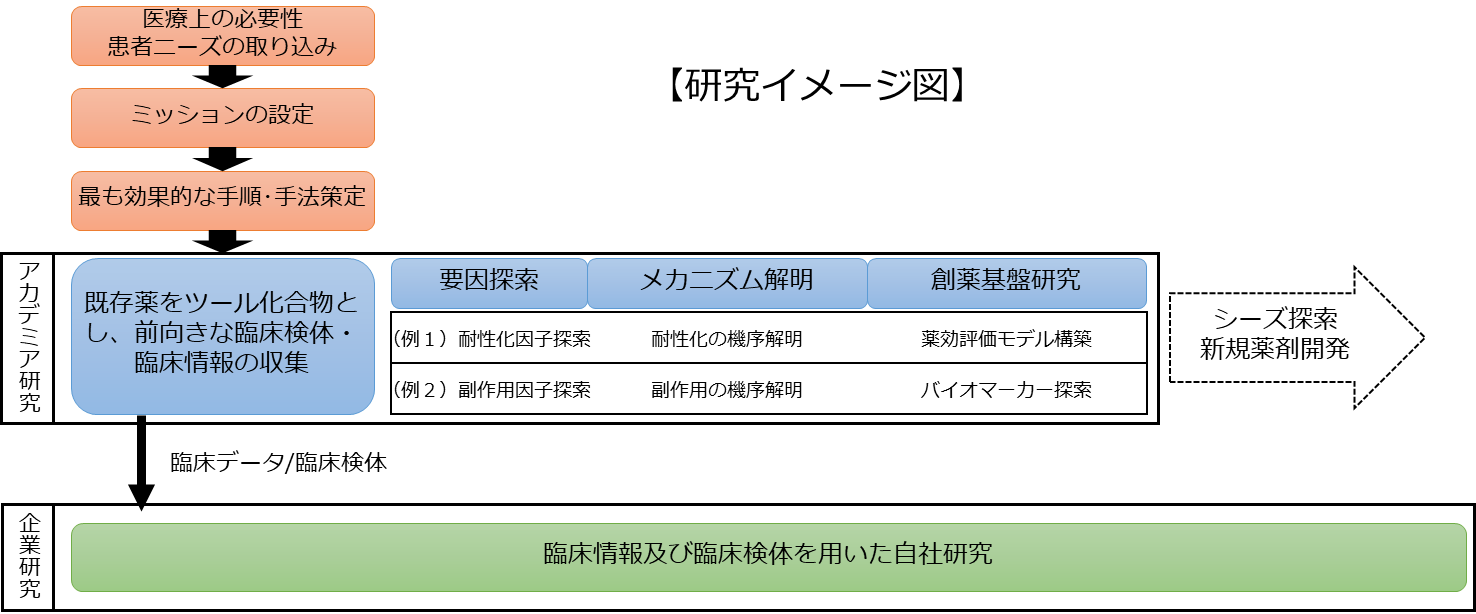 　　●記載上の注意事項枠内の赤文字を削除のうえ、フォントMeiryo UI、文字サイズ10.5pt程度の黒文字で記入ください。必要に応じてセル高・行数を調整していただいて差し支えありませんが、セル幅・列数は変更しないでください。必要に応じて図表、文献を入れていただいても差し支えありません。複数の疾患領域を登録する場合には、【本文】シートをコピーし、疾患領域①を疾患領域②、疾患領域③…に変更し、合わせて提出ください。（何領域でも登録して差し支えありません）　　●提出時のの注意事項『様式Ⅱ-1A【表紙】』と『様式Ⅱ-1B【本文】』を合わせてA4版pdfとしてAMEDに登録してください。AMEDに登録する際、メール件名は「ステップII-1【企業略名】担当者氏名」、添付ファイル名は「様式II-1【企業略名】担当者氏名_#」（#は通し番号）としてください。AMEDからの連絡は連絡担当者にメールで行います。企業ニーズ概要書　【本文】企業名所属・役職氏名 (ﾌﾘｶﾞﾅ)電話e-mail企業名企業名企業名疾患領域MO型rTR-創薬研究に向け、取り組みを希望する対象疾患名を記載ください。企業ニーズの概要について解決したい医療ニーズや患者ニーズあるいは創薬研究上の課題など、アカデミアとの共同研究に希望する研究内容を概説ください。アカデミアに希望する研究計画の概要についてどの様なアカデミア研究の展開を希望するのかを概説ください。例えば、研究目標、スケジュール、期待される成果物など。アカデミアに希望する臨床情報、臨床検体の概要について本共同研究を通して、どの様な臨床情報や臨床検体について、共同利用を希望し、自社研究に取り組む予定なのかを概説ください。研究に提供できるサポート内容について本研究を進めるにあたり、参画企業として協力可能なサポート内容があれば記載ください。例えば、ツール化合物としてのモデル医薬品の提供、データ解析のサポートなど。自由記載その他、アカデミアに伝えたい事項などについて自由に記載ください。